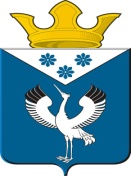 Российская ФедерацияСвердловская областьГлава муниципального образованияБаженовское сельское поселениеБайкаловский муниципальный районСвердловской областиПОСТАНОВЛЕНИЕот 21.06.2021 г.с.Баженовское                                          № 98Об определении мест и способов разведения костров, сжигания мусора, травы, листвы и иных отходов, материалов или изделий на территории муниципального образования Баженовского сельского поселенияВ соответствии с Федеральным законом от 06.10.2003 года № 131- ФЗ «Об общих принципах организации местного самоуправления в Российской Федерации», Федеральным законом от 21.12.1994 № 69-ФЗ «О пожарной безопасности», постановлением Правительства Российской Федерации от 16.09.2020 N 1479 (ред. от 31.12.2020) "Об утверждении Правил противопожарного режима в Российской Федерации", в целях повышения противопожарной устойчивости на территории, руководствуясь Уставом Баженовского сельского поселения,ПОСТАНОВЛЯЮ:1. Утвердить порядок использования открытого огня и разведения костров на территории муниципального образования Баженовского сельского поселения (прилагается).	2. Опубликовать настоящее Постановление в газете «Вести Баженовского сельского поселения» и разместить на официальном сайте Администрации муниципального образования Баженовское сельское поселение в сети «Интернет: http://bajenovskoe.ru/.3.Контроль по выполнению настоящего постановления оставляю за собой.Глава муниципального образованияБаженовское сельское поселение                                     С.М. Спирин   Приложение к Постановлению Главы МО Баженовское сельское поселение       от «21 » июня  2021 года № 98       Порядокиспользования открытого огня и разведения костров  на территории муниципального образования Баженовского сельского поселения__На землях общего пользования населенных пунктов, а также на территориях частных домовладений, расположенных на территориях Баженовского сельского поселения, запрещается разводить костры, использовать открытый огонь для приготовления пищи вне специально отведенных и оборудованных для этого мест, а также сжигать мусор, траву, листву и иные отходы, материалы или изделия, кроме мест и (или) способов, установленных в пункте 2 настоящего Порядка.2.Использование открытого огня должно осуществляться в специально оборудованных местах при выполнении следующих требований:а) место использования открытого огня должно быть выполнено в виде котлована (ямы, рва) не менее чем 0,3 метра глубиной и не более 1 метра в диаметре или площадки с прочно установленной на ней металлической емкостью (например: бочка, бак, мангал) или емкостью, выполненной из иных негорючих материалов, исключающих возможность распространения пламени и выпадения сгораемых материалов за пределы очага горения, объёмом не более 1 куб. метра;б) место использования открытого огня должно располагаться на расстоянии не менее 50 метров от ближайшего объекта (здания, сооружения, постройки, открытого склада, скирды), 100 метров — от хвойного леса или отдельно растущих хвойных деревьев и молодняка и 30 метров — от лиственного леса или отдельно растущих групп лиственных деревьев;в) территория вокруг места использования открытого огня должна быть очищена в радиусе 10 метров от сухостойных деревьев, сухой травы, валежника, порубочных остатков, других горючих материалов;г) лицо, использующее открытый огонь, должно быть обеспечено первичными средствами пожаротушения для локализации и ликвидации горения, а также мобильным средством связи для вызова подразделения пожарной охраны.В целях своевременной локализации процесса горения емкость, предназначенная для сжигания мусора, должна использоваться с металлическим листом, размер которого должен позволять полностью закрыть указанную емкость сверху.При использовании открытого огня и разведения костров для приготовления пищи в специальных несгораемых емкостях (например: мангалах, жаровнях) на садовых земельных участках, относящихся к землям сельскохозяйственного назначения, противопожарное расстояние от очага горения до зданий, сооружений и иных построек допускается уменьшать до 5 метров, а зону очистки вокруг емкости от горючих материалов — до 2 метров.В течение всего периода использования открытого огня до прекращения процесса тления должен осуществляться контроль за нераспространением горения (тления) за пределы очаговой зоны.Использование открытого огня запрещается:-  на торфяных почвах;- при установлении на территории Баженовского сельского поселения особого противопожарного режима;- при поступившей информации о приближающихся неблагоприятных или опасных для жизнедеятельности людей метеорологических последствиях, связанных с сильными порывами ветра;- под кронами деревьев хвойных пород;- в емкости, стенки которой имеют огненный сквозной прогар;- при скорости ветра, превышающей значение 5 метров в секунду, если открытый огонь используется без металлической емкости или емкости, выполненной из иных негорючих материалов, исключающей распространение пламени и выпадение сгораемых материалов за пределы очага горения;-  при скорости ветра, превышающей значение 10 метров в секунду.7. В процессе использования открытого огня запрещается:- осуществлять сжигание горючих и легковоспламеняющихся жидкостей (кроме жидкостей, используемых для розжига), взрывоопасных веществ и материалов, а также изделий и иных материалов, выделяющих при горении токсичные и высокотоксичные вещества;- оставлять место очага горения без присмотра до полного прекращения горения (тления);- располагать легковоспламеняющиеся и горючие жидкости, а также горючие материалы вблизи очага горения.8.После использования открытого огня место очага горения должно быть засыпано землей (песком) или залито водой до полного прекращения горения (тления).Приложениек порядку использованияоткрытого огня и разведениякостров на территориимуниципального образования Баженовского сельского поселенияМинимально допустимый радиус зоны очистки территории вокруг очага горения от сухостойных деревьев, сухой травы, валежника, порубочных остатков, других горючих материалов в зависимости от высоты их размещения в месте использования открытого огня над уровнем землиВысота точки размещения горючих материалов в месте использования открытого огня над уровнем земли (метров)Минимально допустимый радиус зоны очистки территории вокруг очага горения от сухостойных деревьев, сухой травы, валежника, порубочных остатков, других горючих материалов (метров)1151,5202252,530335